ETAP EDUKACYJNY: BRANŻOWA SZKOŁA I STOPNIAKLASA: 2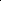 l.p.PrzedmiotWydawnictwoTytuł podręcznikaAutor1.j. polskiNowa EraTo się czyta? - podręcznik do języka polskiego klasy 2A.  Klimowicz i J. Ginterbranżowej szkoły I stopnia.2.j. angielskiMacmillanCheckpiont A2/B1D. Spencer, M.Cichmińska3.historiaOperonHistoria 2. Podręcznik do szkoły branżowej 1 stopniaM.Ustrzycki, J. Ustrzycki4.geografiaNowa EraOblicza geografii 2. Szkoły ponadpodstawowe. PodręcznikT. Rachwał, R. Uliszak, K. Wiedermann, P. Krohdla liceum i technikum. Zakres podstawowy (również dlaszkoły branżowej)5.biologiaOperonBiologia 2 dla szkoły branżowej.B.  Jakubik i 1 in.6.matematykaNowa EraTo się liczy!– podręcznik do matematyki ze zbiorem zadańK. Wej i W.Babińskidla klasy 2 branżowej szkoły I stopnia7.j. angielskiUzgodnienia z nauczycielem (wrzesień)zawodowy8.religiaPodręcznik zostanie podany we wrześniu